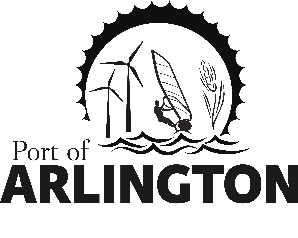 Port of ArlingtonBudget HearingREVISEDPort of ArlingtonAGENDA5:00 pmTuesday, February 4, 2020               Meeting Location:Port of Arlington100 Port Island RoadCall meeting to order Public Comment on non-agenda itemsConsent Agenda:  Approval of December 10, 2019 Commission meeting minutes  Approval of December 2019 and January 2020 payablesPresidents Report Commissioner’s Reports Small Business Assistance Quarterly Grant UpdatePheasant Grill / Pat ShannonExecutive Session per ORS 192.660(2)(h): To consult with your attorney regarding your legal rights and duties in regard to current litigation or litigation that is more likely than not to be filed.Executive Session per ORS 192.660(2)(g): To consider preliminary negotiations involving matters of trade of        commerce in which the governing body is in competition with governing bodies in other states or nations.Approve or Deny Resolution 2019-144 - Port of Arlington Establishing A No Harassment Policy and Statement Of Employee Rights That Seeks To Prevent Workplace HarassmentEDO Report Administration11.1 Schedule Budget Workshop - Big Picture      Upcoming Meetings:Regular Commission Meeting on Tuesday, March 10, 2020 at 5pm – Port of Arlington, Arlington, Or.     This meeting location is accessible to persons with disabilities. A request for an interpreter for the hearing impaired or for other accommodations for persons with disabilities should be made at least 48 hours before the meeting by contacting Kelly.margheim@portofarlington.com / 541-454-2868Posted: Thursday, January 29, 2020:  Bank of Eastern Oregon - Condon & Arlington; U.S. Post Office - Condon & Arlington; Condon Times-Journal; Arlington City Hall; Port Office and Website.PO Box 279, Arlington, Oregon 97812